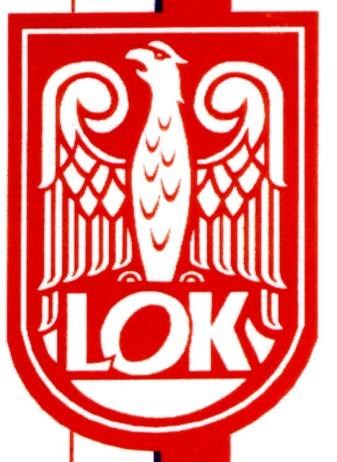 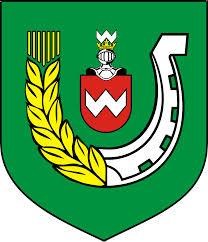 LIGA OBRONY KRAJU w PAKOSŁAWIU 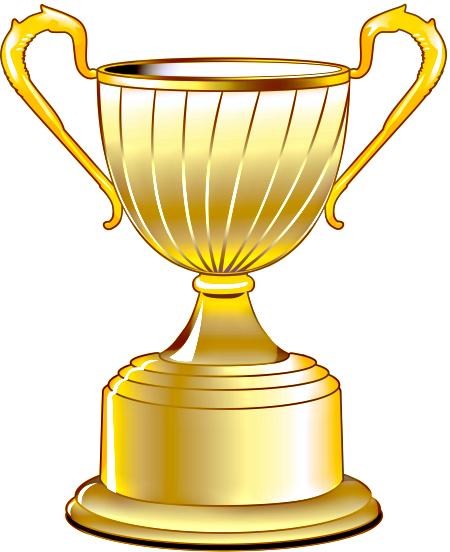 PROGRAM   ZAWODÓW STRZELECKICH „O Puchar Wójta Gminy Pakosław”  Pakosław   - 17 Czerwca 2018 r.                         I. ORGANIZATOR 	- 	Koło LOK w Pakosławiu II. MIEJSCE I TERMIN STRZELANIA 17  czerwca 2018 r. godz. 10.00 Strzelnica w Pakosławiu III. UCZESTNICTWO 	- 	Są to zawody otwarte. IV. KONKURENCJE  INDYWIDUALNE  -  Karabin  sportowy   10 strzałów ocenianych + 2 próbne postawa leżąc, odległość 50 m, tarcza TS 1  V. 	KLASYFIKACJA  Indywidualna:  mężczyźni, kobiety, młodzież do 18 lat,  VI. 	NAGRODY Konkurencje indywidualne z karabinku sportowego  	Mężczyźni za miejsce I –III medale i dyplomy,  	Kobiety za miejsce I-III medale i dyplomy, Młodzież do 18 lat za miejsca I-III medale i dyplomy. Puchar Wójta Gminy Pakosław Puchar zostanie wręczony zawodnikowi lub zawodniczce, który/a uzyska najwyższą liczbę punktów w jednej serii – nie zależnie od kategorii.  VII. 	USTALENIA ORGANIZACYJNE W konkurencjach strzelanie odbywa się wyłącznie z broni i amunicji LOK wystawionej na stanowiskach strzeleckich oraz z  LOK,  Zawodników obowiązują zasady i przepisy bezpiecznego zachowania się na strzelnicy.  W myśl zasady „ każdy ma równe szanse” – zawodnicy uczestniczący w zawodach nie mogą używać ubrania strzeleckiego, oraz pasów strzeleckich.  Koszt jednej serii (12 strzałów): Członek LOK Pakosław – 6 zł., (Członkiem LOK jest osoba, która ma opłaconą aktualną składkę członkowską), Osoba spoza LOK Pakosław – 10 zł., Kobiety – 5 zł., Młodzież do 18 lat – 5 zł. Każdy z uczestników biorący udział w zawodach może wykupić maksymalnie 4 serie,    Zakup serii odbywać się będzie w godzinach od 10:00 do 12:00, Zawodnicy po wykupieniu serii ustawiają się w kolejce przed stanowiskami strzeleckimi, Zawodnik nie może wystrzelić serii jedna po drugiej – musi opuścić stanowisko strzeleckie przynajmniej na czas trwania jednej serii w celu zrobienia miejsca dla innych uczestników, Za każdy strzał oddany ponad przewidzianą w konkurencji ilość, będzie odejmowana od końcowego wyniku, wartość najlepszej przestrzeliny uzyskanej w ostrzelanej tarczy z danej serii, Młodzież, która chce wystartować w zawodach, musi posiadać pisemną zgodę rodziców lub opiekunów prawnych na uczestnictwo w zawodach  (lub bez zgody pisemnej będzie przebywać na strzelnicy wraz z rodzicem lub opiekunem prawnym w czasie zawodów). W zawodach może brać udział młodzież, która w dniu zawodów ukończyła 11 lat (czyli od 12 roku życia),  -  Organizator na czas zawodów wyznacza osoby funkcyjne, które będą dbały o bezpieczeństwo i o sprawne przeprowadzenie zawodów strzeleckich,  Kwestie sporne i sprawy nie ujęte w niniejszym regulaminie, rozwiązywane będą przez organizatora zawodów, Do klasyfikacji końcowej liczy się najlepsza seria. Zwycięża zawodnik, który uzyskał najwyższy wynik jednej serii w zawodach,   W przypadku jeśli wyniki serii dwóch zawodników (lub więcej) będą takie same to pod uwagę będą brane tzw. pierścienie, czyli kto będzie miał więcej 10,9,8 itd.; jeśli i tutaj zawodnicy uzyskają w najwyższej serii takie same pierścienie to będzie brana pod uwagę druga najwyższa wystrzelana seria,   Wszelkie informacje można uzyskać pisząc na adres meilowy: lokpakoslaw@wp.pl, Organizator zastrzega sobie prawo do zmian treści niniejszego regulaminu w każdym z jego punktów. 